Heads of Intellectual Property Office (eHIPOC) of the Association of Southeast Asian Nations (ASEAN), the Countries of the South Asian Association for Regional Cooperation (SAARC), Iran (Islamic Republic of) and MongoliaOrganized by the World Intellectual Property Organization (WIPO)Geneva (Switzerland), April 27 and 28, 2021 PROVISIONAL PROGRAMprepared by the International Bureau of WIPONote:  All Times are in Central European Time.  The equivalent times in the participants’ time zones are as follows – starting time from Islamic Republic of Iran – 11.30 a.m.Afghanistan – 11.30 a.m.Pakistan and Maldives 12.00 noon India and Sri Lanka -12.30 p.m. Nepal -12.45 p.m. Bangladesh and Bhutan – 13.00 p.m.         Myanmar – 13.30 p.m.Cambodia, Indonesia, Lao PDR, Thailand and Viet Nam -14.00 p.m. Brunei Darussalam, Malaysia, Mongolia, Philippines and Singapore – 15.00 p.m. Tuesday, April 27, 2021  - Day 1Please join the meeting from your computer, tablet or smartphone using the link:  
https://www.gotomeet.me/AndrewMichaelOng/ehipoc-for-asean-saarc-iran-and-mongolia 
Wednesday, April 28, 2021 – Day 2Please join the meeting from your computer, tablet or smartphone using the link:  
https://www.gotomeet.me/AndrewMichaelOng/ehipoc-for-asean-saarc-iran-and-mongolia-day2 EEEE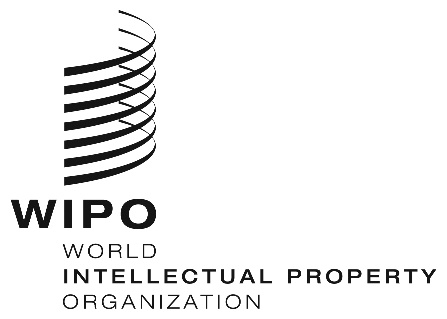 Virtual meeting Virtual meeting Virtual meeting WIPO/hip/ge/2/21/INF/1 PROV.  WIPO/hip/ge/2/21/INF/1 PROV.  WIPO/hip/ge/2/21/INF/1 PROV.  ORIGINAL:  ENGLISHORIGINAL:  ENGLISHORIGINAL:  ENGLISHDATE:  april 19, 2021DATE:  april 19, 2021DATE:  april 19, 2021  8.30 –  9.00Opening of WebEx Conference and Mentimeter Platforms (to enable participants to log-in and test the meeting platforms)Opening of WebEx Conference and Mentimeter Platforms (to enable participants to log-in and test the meeting platforms)  9.00 –  9.10Opening Remarks by:Opening Remarks by:Mr. Daren Tang, Director General, World Intellectual Property Organization (WIPO)Mr. Daren Tang, Director General, World Intellectual Property Organization (WIPO)  9.10 –  9.30Segment 1General Development Cooperation Outlook for 2021 and the Next Biennium (Continuing the Implementation Strategies for the Region)Presenter:	Mr. Andrew Michael Ong, Director, Division for Asia and the Pacific, Regional and National Development Sector, WIPO  9.30 – 9.50Segment 2Updates on National Intellectual Property (IP) Strategy Project:  Proof-of-Concept Framework to Incorporate Economic Targets and Insights to the National IP Strategies Presenters:     Mr. Ye Min Than, Senior Program Officer, Division for Asia and the Pacific, Regional and National Development Sector, WIPO             	Mr. Mathias Mulumba, External Consultant, France9.50 – 10.00  Open ForumComments and questions for Segment 2 may be submitted in www.menti.com (code to be provided on the day of the meeting) and the presenters will respond to themFacilitator:	Mr. David Simmons, Counsellor, Division for 	Asia and the Pacific, Regional and National 	Development Sector, WIPO10.00 – 10.20Segment 3Updates on Country Plans for Technical Cooperation:  Country Engagements and Initiating the Pilot Operationalization  Presenters:	Mr. Idhir Britel, Program Officer, Division for	Asia and the Pacific, Regional and National Development Sector, WIPO                        Mr. Inayet Syed, External Consultant, Switzerland10.20 – 10.30 10.30 – 10.40 10.40 – 11.00 Open ForumHealth breakSegment 4Comments and questions for Segment 3 may be submitted in www.menti.com (code to be provided on the day of the meeting) and the presenters will respond to themFacilitator:	 Mr. David Simmons Updates on Consultation with Selection Countries in the Region on Improving the Delivery of the Project on Development and Implementation of National IP Strategies and the Project on Resource and Management Diagnostic of IP OfficesPresenters:     Mr. Ye Min Than                        Mr. Mathias Mulumba	11.00 – 11.10  11.10 – 11.30Open ForumSegment 5Comments and questions for Segment 4 may be submitted in www.menti.com (code to be provided on the day of the meeting) and the presenters will respond to themFacilitator:	Mr. David SimmonsUpdates on Enabling Innovation Environment Project for Brands and Designs:  Using IP Assets to Capitalize on Country Identity and Branding11.30 – 11.40  11.40 –  12.00Open ForumSegment 6Presenters:     Mr. Mahmoud Esfahani Nejad, Counsellor, 	Division for Asia and the Pacific, Regional 	and National Development Sector, WIPO                        Mr. Giulio Zanetti, External Consultant, France                        Mr. Jacky Charbonneau, External Consultant, Switzerland Comments and questions for Segment 5 may be submitted in www.menti.com (code to be provided on the day of the meeting) and the presenters will respond to themFacilitator:	Mr. David Simmons Updates on Enabling Innovation Environment Project for Technology and the Virtual Conference on Technology Scouting and Deployment Presenters:      Mr. David Simmons		      Mr. Alfred Watkins, External Consultant, 			      United States of America 12.00 – 12.1012.10 – 12.15Open Forum   Comments and questions for Segment 6 may be submitted 		in www.menti.com (code to be provided on the day of the 	meeting) and the presenters will respond to them	Facilitator:	Mr. David SimmonsSynthesis of Day 1 Open Forum   Comments and questions for Segment 6 may be submitted 		in www.menti.com (code to be provided on the day of the 	meeting) and the presenters will respond to them	Facilitator:	Mr. David SimmonsSynthesis of Day 1 Presenter:       Mr. Andrew Michael Ong  8.30 –  9.00Opening of WebEx Conference and Mentimeter Platforms (to enable participants to log-in and test the meeting platforms)Opening of WebEx Conference and Mentimeter Platforms (to enable participants to log-in and test the meeting platforms)  9.00 –  9.10Key Note Address on IP and Development under the Regional and National Development Sector (RNDS)Key Note Address on IP and Development under the Regional and National Development Sector (RNDS)Mr. Hasan Kleib, Deputy Director General, Regional and National Development Sector, WIPO Mr. Hasan Kleib, Deputy Director General, Regional and National Development Sector, WIPO   9.10 –  9.25Segment 1IP Office Management Master Class 1:Financial Management of Intellectual Property (IP) Offices:  Key Challenges and Main Issues Related to Filing Projection and Financial Forecasting Presenter:	Mr. Ian Heath, IP Management Consultant, First Thoughts, O’Connor, Australia   9.25 –  10.45Segment 2Different Approaches and Tools for Filing Projection, Expenditure/Revenue Forecasting and Modelling, Activity-Based Costing, Cost Recovery and Fee Setting:  Best Practices and ExperiencesPresenters:	Ms. Adeline Chang, Director of Finance, Intellectual Property Office of Singapore 	Mr. Kieran Sloan, Deputy Chief Financial Officer and Assistant General Manager, IP Australia Speaker from IP Australia	Mr. Pedro Barradas, Financial Controller, European Union Intellectual Property Office (EUIPO)	Mr. Hao Zhou, Director of Statistics, Statistics and Data Analytics Division, Department for Economics and Data Analytics, IP and Innovation Ecosystems Sector, WIPO  10.45 –  11.15Open ForumComments and questions for Segment 6 may be submitted in www.menti.com (code to be provided on the day of the meeting) and the presenters will respond to themFacilitator:	Mr. Ye Min Than  11.15 –  11.30Synthesis and Closing Remarks for Day 1 and 2 of e-HIPOCSynthesis and Closing Remarks for Day 1 and 2 of e-HIPOCPresenter:	Mr. Andrew Michael Ong  11.30 End of Virtual Meeting – e-HIPOC Master Class Segment on Financial Management of IP OfficesEnd of Virtual Meeting – e-HIPOC Master Class Segment on Financial Management of IP Offices                                                    [End of document]